Statistiskie rādītāji:Pakalpojumi bibliotēkas lietotājiem:Skrudalienas    pagasta Silenes  bibliotēkaSkrudalienas    pagasta Silenes  bibliotēkaAdrese: Skolas iela 6, .Silene, Skrudalienas pagasts, Daugavpils novads, LV -5470Vadītāja:Valentīna MarenkovaKontakttālrunis: 27176793E-pasts:bibliotēka.silene@skrudaliena.lvwww.skrudaliena.lvwww.kulturaskarte.lvwww.biblioteka.lvBibliotēka atvērta apmeklētājiem: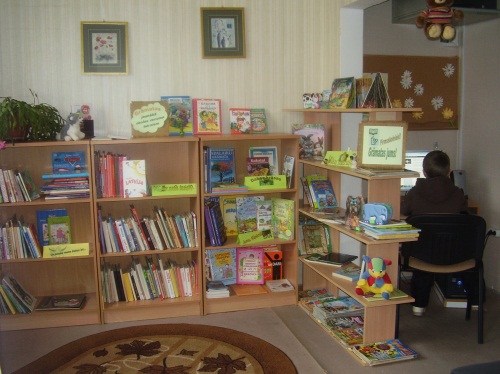 2010201120122013Lietotāji210212201199Apmeklējumi3602338023442337Izsniegums7121815763496958Krājums4471423842454096NosaukumsAprakstsAbonētās datubāzesBezmaksas piekļuve abonētajām datu bāzēm internetā www.letonika.lv, www.lursoft.lvDatori un internets5 datorizētas darba vietas ar bezmaksas pieeju internetam un bezvadu internetamApmācības un konsultācijasBezmaksas apmācības un konsultācijas darbam ar datoru un internetuEkskursijaEkskursija pa bibliotēkuIzdevumu rezervēšana, nodošanas termiņa pagarināšanaGrāmatu un citu materiālu nodošanas termiņu pagarināšana  pa tālruni: 21176793, e-pastu: bibliotēka.silene@skrudaliena.lvDaugavpils novada bibliotēku kopkatalogsNovada bibliotēku kopkatalogs, kas nodrošina informācijas meklēšanu Daugavpils novada bibliotēku elektroniskajā kopkatalogā:  http://www.naujene.biblioteka.lv/alise;Bibliotēkas krājuma izmantošanaGrāmatu, žurnālu, laikrakstu un citu dokumentu izsniegšanaStarpbibliotēku abonementsIespieddarbus, kuri nav pieejami Skrudalienas pagasta Silenes bibliotēkā, var pasūtīt izmantojot starpbibliotēku abonementu (SBA);Uzziņas un konsultācijasKonsultācijas par bibliotēku un tās izmantošanas iespējām, tematisko un informacionālo uzziņu izpilde